附件1:忻州市农村宅基地申请流程图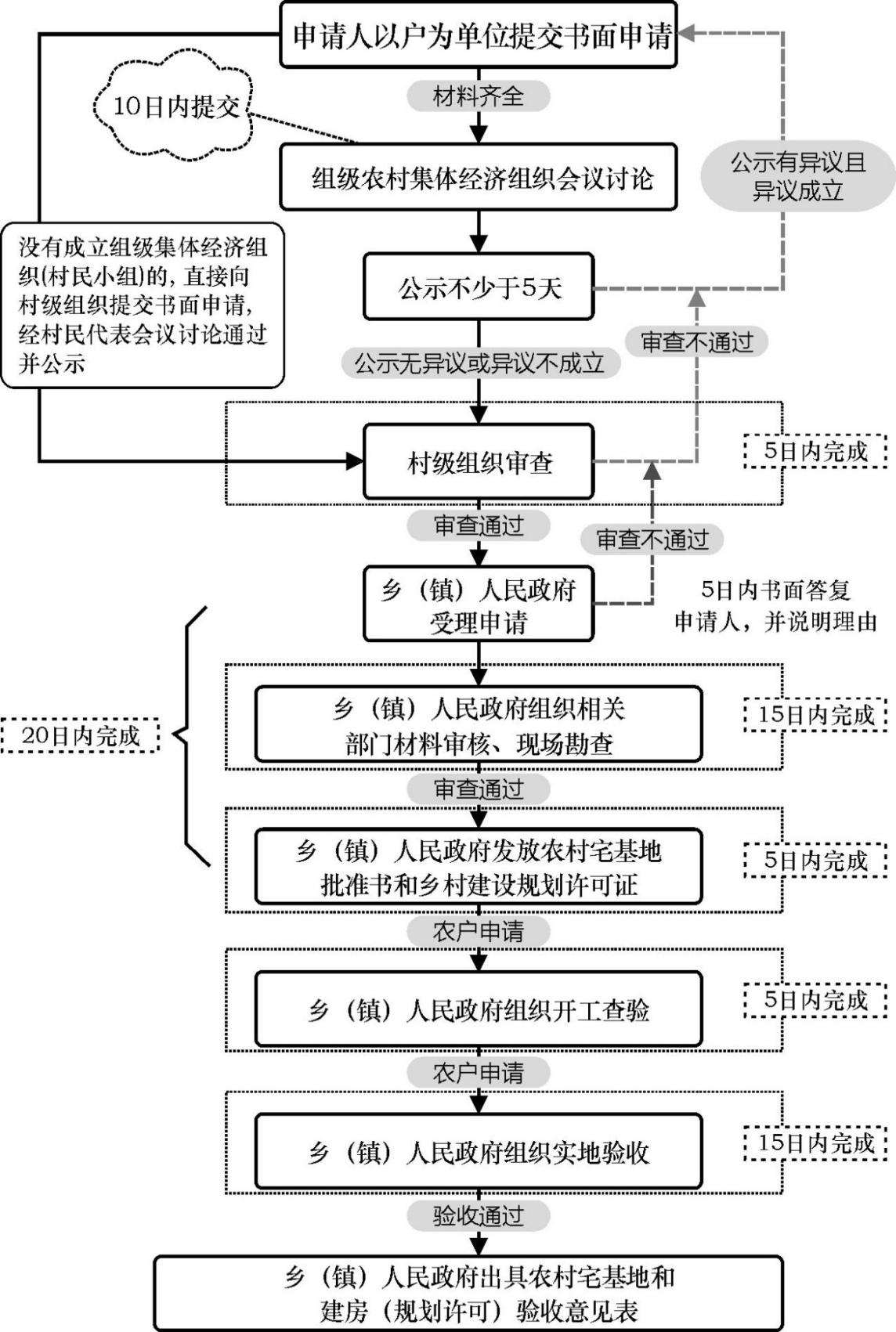 附件2：忻州市农村自建低层房屋建设管理服务流程图